Publicado en 28300 el 15/10/2013 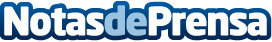 UMNI estrena nueva web y nuevo blog de marketing online, comunicación 2.0 y tecnologíaUmni,empresa dedicada al diseño de soluciones web, comercio electrónico y al marketing online estrena nueva web y blog dedicado a la actualidad informática,al marketing online y mobiley la comunicación 2.0.Datos de contacto:Laura Sánchez UMNIResponsable de Marketing y Comunicación911349431Nota de prensa publicada en: https://www.notasdeprensa.es/umni-estrena-nueva-web-y-nuevo-blog-de-marketing-online-comunicacion-20-y-tecnologia Categorias: Marketing Innovación Tecnológica http://www.notasdeprensa.es